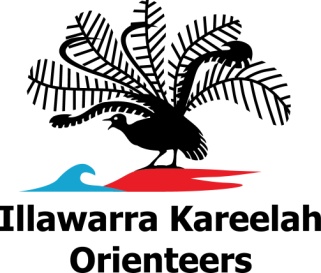 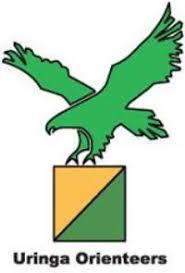 RIVER BAY ORIENTEERING SERIES # 2 - COVID-19 Safety PlanIllawarra Kareelah Orienteers and Uringa Orienteers are hosting the River Bay Series Orienteering event on 25 October 2020 at Tempe Reserve, Holbeach Avenue Tempe.  This is an  ”Arrive – Orienteer- Leave” event. This plan outlines the measures put in place to provide a COVID safe event and should be read in conjunction with the  ONSW COVID-19 Safety Plan.The organiser has the rights to refuse entry, disperse people who are not social distancing or require some or all participants to leave if they are not following COVID 19 safety instructions.Event teamOrganiser/course setter – Margaret DuguidVettor – Sue FroudeEvent technology - Ron PallasMarshalls on the dayMeet and greet/registration: Start: Ian McKenzie, Dave LottyNewcomers: Stingers, Finish: Ron Pallas Club members will assist with a range of tasks on the day including event set-up, registration, advising newcomers, start administration, control collection and enforcing social distancing provisions. Those volunteers on the day not registered to compete must register as a volunteer in Eventor or the contact tracing sheet.Helpers will be briefed by the organiser on COVID provisions and provided with hand sanitiser, masks, disinfectant wipes and gloves.A copy of the current NSW Health List of COVID “When you must self isolate”or self-isolate and get tested immediately” hotspots will be available at registration area.Entry ProceduresParticipants will be strongly encouraged to pre-enter on Eventor. A limited number of entries on the day will be accepted and the following procedures will apply:All participants will complete white registrations cards.Contact details will be collected from all participants including name, address, email address and telephone number.Pens and hire sticks will be cleaned before and after each use.Registration sheets will be placed in plastic covers and kept for at least 28 days in case there is a need for contact tracing.Payments will be processed via Square, and no cash will be handled.The computer operator at the registration desk will be positioned 1.6m from the master unit.Attendance RestrictionsParticipants will be asked not to attend if they have any symptoms of COVID-19, have visited Victoria in the past 14 days or have attended any of the hotspots listed on the NSW Health website. Refunds or deferred entries will be offered to anyone who is unable to attend due to COVID-19 concerns.Participant InstructionsControl descriptions will be printed on all maps, and descriptions in English and international symbols added to Eventor for people to print if required. COVID-19 instructions will be included in the entry information on Eventor, along with copies of the Illawarra Kareelah/Uringa and ONSW COVID safety plans. Participants who have pre-entered will be instructed to keep clear of the registration desk and to make their way directly to the start area. Participants will be required to practise social distancing at all times and keep at least 1.5m away from other people. They will be encouraged not to arrive unnecessarily early or to linger at the venue after completing their course. Signs will be placed in start/registration area to remind people of the COVID-19 safety provisions.Event FacilitiesThe assembly area will be located in an area allowing for a maximum of one person per four square metres of ground space.  Toilets are located close to the assembly area and hand sanitiser will be provided. Participants will be advised to bring their own drinking water and refreshments as these will not be available at the event. A key box will not be provided at the venue.Placement of controlsSI units should be firmly affixed to a solid object such as a post, to avoid the need for competitors to touch the unit.Start and Finish AreasThe start and finish locations will be positioned away from each other. Marking cones and/or map boxes will be laid out to keep competitors 1.5m apart at the start. Start times will be staggered from 4pm – 5pm, with course closure at6pm. Early start windows will be available to “vulnerable” participants. The clear, check, start and finish punch units will be cleaned with disinfectant wipes regularly during the event. The download unit and splits printer will be located on a table at least 1.5m from the operator. Competitors with hired SI sticks will be instructed to place sticks in the used SI stick container ResultsNo results will be displayed at the venue. Results will be published on Eventor after the event.  